                      Reception Summer 1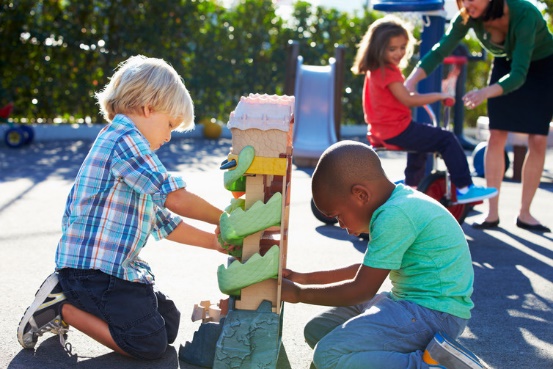 